Uvolňovací list žáka ze školní družiny Jméno dítěte……………………………………………Třída…………………. Datum odchodu………………………………… Čas odchodu…………………… Způsob odchodu……………………………(vyplňte: sám nebo v doprovodu koho) (Slouží k uvolnění žáka ze ŠD v odlišný čas nebo jinou osobou, než je uvedeno rodiči 
v přihlášce do ŠD. Z důvodů zvýšené bezpečnosti propustí vychovatelé žáka při změně odchodu pouze po odevzdání tohoto formuláře vyplněného rodiči).Jsem si vědom všech právních důsledků, které z tohoto mého rozhodnutí vyplývají. Datum………………………                           Podpis zákonného zástupce…………………..Základní škola a mateřská škola Husinec-Řež, příspěvková organizace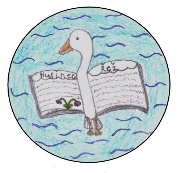 Ke Škole 17, 250 68 Husinec - Řež, IČ: 70991073, tel.: 607 079 709, email: reditel@husinecrez.cz, ID datové schránky: pu4cd5yUvolňovací list žáka ze školní družiny Jméno dítěte……………………………………………Třída…………………. Datum odchodu………………………………… Čas odchodu…………………… Způsob odchodu……………………………(vyplňte: sám nebo v doprovodu koho) (Slouží k uvolnění žáka ze ŠD v odlišný čas nebo jinou osobou, než je uvedeno rodiči 
v přihlášce do ŠD. Z důvodů zvýšené bezpečnosti propustí vychovatelé žáka při změně odchodu pouze po odevzdání tohoto formuláře vyplněného rodiči).Jsem si vědom všech právních důsledků, které z tohoto mého rozhodnutí vyplývají. Datum………………………                           Podpis zákonného zástupce…………………